Číslo pojistné smlouvy: 40875703-93Stav k datu: 1. 10. 2019Kód produktu: FNPojistná smlouvasdružené pojištění souboru vozidel1. Smluvní strany Pojišťovna:NOZ V143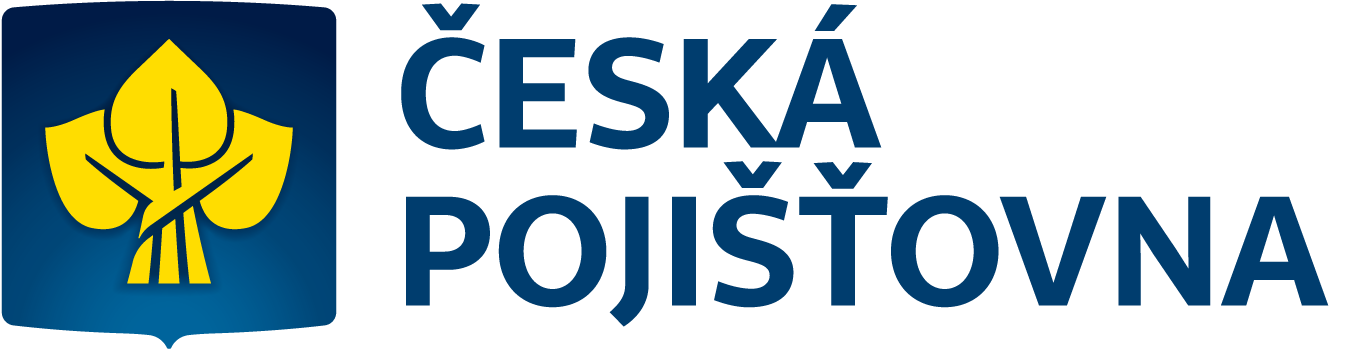 Z-VPMV13/N !XX\l W9Y+j R0P^:XljVStřední odborná škola energetická a stavební,NA PRŮHONĚ 4800430 03  CHOMUTOVČESKÁ REPUBLIKAČeská pojišťovna a.s., Spálená 75/16, Nové Město, 110 00 Praha 1, Česká republika, IČO: 45272956, DIČ: CZ699001273, zapsaná v obchodním rejstříku u Městského soudu v Praze, spisová značka B 1464Pojistník:Střední odborná škola energetická a stavební,, IČO: 41324641Plátce DPH: ANOSídlo firmy: NA PRŮHONĚ 4800, 430 03 CHOMUTOV, ČESKÁ REPUBLIKA Korespondenční adresa je shodná se sídlem firmy. uzavírají tuto pojistnou smlouvu:Úvodní ustanoveníTato pojistná smlouva o sdruženém pojištění souboru vozidel (dále jen „pojistná smlouva“) stanoví základní a společné parametry pojištění, včetně pravidel pro zařazování a vyřazování jednotlivých vozidel ze souboru.Pojištění sjednaná na základě této pojistné smlouvy se řídí Všeobecnými pojistnými podmínkami VPPPMV-F-5/2018 a Sazebníkem poplatků a Oceňovacími tabulkami ke stanovení výše pojistného plnění z úrazového pojištění.Odpovědi pojistníka na dotazy pojišťovnyHlavní obor podnikání pojistníka	Veřejná správa, státní správaProvozuje pojistník svá vozidla i mimo území ČR?	AnoPředmět pojistné smlouvyPředmětem této pojistné smlouvy je zejména úprava vzájemných postupů pojišťovny a pojistníka při sjednávání, trvání,změnách a ukončování pojištění vozidel, stanovení způsobu identifikace pojištěných vozidel a stanovení celkové roční výše pojistného za všechna pojištěná vozidla, jakož i specifikace pravidel zařazování a vyřazování vozidel z pojištění vzniklých na základě této pojistné smlouvy (specifikace pravidel sjednávání a ukončování pojištění jednotlivých vozidel).Výklad některých pojmůZa účelem předejití případným nejasnostem nebo nepřesnostem při výkladu jednotlivých ustanovení této pojistné smlou-vy se pojistník a pojišťovna dohodli na tom, že následující pojmy budou mít pro účely výkladu ustanovení této pojistné smlouvy následující význam:Podsmlouva – podsmlouvou se rozumí dokument, který definuje, příp. rozšiřuje předmět pojištění na základě této pojistné smlouvy o v něm specifikované vozidlo, respektive o pojištění odpovědnosti za újmu způsobenou provozem specifikovaného vozidla, a který stanoví další potřebné parametry, údaje a podmínky vztahující se k pojištění tohoto vozidla. Shodou smluvních stran ohledně znění podsmlouvy dochází k doplnění, příp. změně obsahu této rámcové pojistné smlouvy. Podsmlouvu lze sjednat i v jiné než písemné podobě, zejména pak způsobem využívajícím elektronické nebo jiné technické prostředky.Přehled pohybu podsmluv – představuje dokument generovaný pojišťovnou obsahující přehled vzniklých a ukončených podsmluv za dané období.Dokument mající elektronickou podobu – dokumentem majícím elektronickou podobu se rozumí takový dokument, který je vytvořen prostředkem výpočetní techniky a je zachycen na datovém nosiči s tím, že smluvní strana, které je dokument mající elektronickou podobu určen, je s ním seznámena prostředky výpočetní techniky, např. elektronickou poštou. Dokument mající elektronickou podobu má obvykle formát PDF.Rozsah pojištění podsmlouvyV rámci každé podsmlouvy musí být sjednáno minimálně pojištění odpovědnosti z provozu vozidla nebo havarijní pojištění v rozsahu základní varianty „All Risk“.Ke každé podsmlouvě je možné dále kombinovat jednotlivá doplňková pojištění dle pravidel pojišťovny platných ke dni uzavření této pojistné smlouvy.Konkrétní rozsah pojištění vozidla určí smluvní strany v příslušné podsmlouvě.Pojištění odpovědnosti z provozu vozidlaV případě, že je v rámci příslušné podsmlouvy sjednáno pojištění odpovědnosti z provozu vozidla, pak se toto pojištění sjednává ve variantě FLEET 50 s následujícími limity pojistného plnění:pro újmy podle § 6 odst. 2 písm. a) zákona č. 168/1999 Sb. 50 000 000,- Kč na každého zraněného nebo usmrceného,pro újmy podle § 6 odst. 2 písm. b) a c) zákona č. 168/1999 Sb. 50 000 000,- Kč bez ohledu na počet poškozených,pro náklady právní ochrany podle čl. 13 odst. 2 VPPPMV-F-5/2018 10 000,- Kč.Odchylně od ustanovení § 7 zák. č. 168/1999 Sb. se ujednává následující:Pojišťovna poskytne pojistné plnění až do limitu pojistného plnění ve výši 100 000 Kč (slovy: jedno sto tisíc korun českých) v případě, kdy dojde k poškození nebo ztrátě osobních věcí řidiče v souvislosti s dopravní nehodou pojištěného vozidla. Osobními věcmi řidiče se pro účely tohoto ustanovení rozumí osobní věci, jež má řidič pojištěného vozidla s sebou v souvislosti s výkonem jeho povolání s přihlédnutím k délce a účelu cesty.Odchylně od ustanovení zák. č. 168/1999 Sb. se ujednává následující:Pojištění se vztahuje i na případy činnosti pojištěného vozidla jako pracovního stroje, přičemž se v případě takto způsobené újmy pojišťovna zavazuje poskytnout pojistné plnění až do limitu pojistného plnění ve výši 500 000 Kč (slovy: pět set tisíc korun českých). Limit pojistného plnění uvedený v předchozí větě platí kumulativně pro všechny typy újem uvedených v § 6 zákona č. 168/1999 Sb. Pojištění se však nevztahuje na případy, kdy je újma způsobena v souvislosti s opravou nebo údržbou pojištěného vozidla.Odchylně od ustanovení zák. č. 168/1999 Sb. se ujednává následující:Pojišťovna poskytne pojistné plnění až do limitu pojistného plnění ve výši 500 000 Kč (slovy: pět set tisíc korun českých) v případě, kdy dojde k poškození nebo zničení zavazadel osob cestujících vozidlem umístěných v nákladovém prostoru určeném na převoz zavazadel v souvislosti s dopravní nehodou pojištěného vozidla.5.5. Pojištění POHODA Bez povinnostíV případě, že je v rámci příslušné podsmlouvy sjednáno pojištění odpovědnosti ve variantě odlišné od TOP nebo Sklad a současně se jedná o druh vozidla osobní automobil nebo nákladní automobil do 3500kg, poskytne pojišťovna zároveň i toto pojištění "POHODA Bez povinností“.5.6. Pojištění AsistenceV případě, že je v rámci podsmlouvy sjednáno pojištění odpovědnosti z provozu vozidla nebo havarijní pojištění v rozsahu základní varianty „All Risk“, poskytne pojišťovna pojistníkovi i pojištění Asistence v rozsahu varianty „POHODA Klasik“. V případě, že je v rámci podsmlouvy sjednáno pojištění odpovědnosti z provozu vozidla a havarijní pojištění v rozsahu základní varianty „All Risk“, poskytne pojišťovna pojistníkovi i pojištění Asistence v rozsahu varianty „POHODA Special“. Toto neplatí, je-li na podsmlouvě sjednáno Pojištění odpovědnosti z provozu vozidla ve variantě TOP.5.7. Pojištění činnosti vozidla jako pracovního strojeNa jednotlivých podsmlouvách lze ujednat, že na sjednané havarijní pojištění dle VPPPMV-F-5/2018 se nevztahuje výluka uvedená v čl. 29 odst.1 písm. f) pro činnost vozidla jako pracovního stroje.5.8. Pojištění řízení vozidla pod vlivemNa jednotlivých podsmlouvách lze ujednat, že na sjednané havarijní pojištění dle VPPPMV-F-5/2018 se nevztahuje výluka uvedená v čl. 29 odst. 1 písm. l) řízení vozidla osobou pod vlivem alkoholu, drog nebo jiných omamných a návykových látek, pokud příslušné předpisy o bezpečnosti a plynulosti provozu řízení pod vlivem těchto látek zakazují nebo řízení pod vlivem těchto látek v rozsahu větším, než příslušné předpisy o bezpečnosti a plynulosti provozu povolují. Podmínkou pro poskytnutí pojistného plnění ve výše uvedených případech je:V případě řízení vozidla osobou, která při řízení vozidla byla pod vlivem alkoholu, omamné nebo psychotropní látky nebo léku označeného zákazem řídit motorové vozidlo, poskytne pojistitel pojistné plnění pouze v případě, že se řidič na výzvu příslušníka policie nebo správního orgánu bezprostředně podrobí požadovaným zkouškám na zjištění přítomnosti výše uvedených látek v krvi.V případě řízení vozidla osobou, která při řízení vozidla byla pod vlivem alkoholu, nesmí naměřená koncentrace alkoholu v krvi v okamžiku způsobení pojistné události překročit 0,5 ‰.5.9. Úrazové pojištěníKe každé podmslouvě poskytne pojišťovna také Úrazové pojištění – omezený rozsah. Toto neplatí, jedná-li se o druh vozidla pracovní stroj – přípojný, přípojné vozidlo – přívěs, přípojné vozidlo – návěs nebo přípojná vozidla traktorů.Toto dále neplatí, je-li na podsmlouvě sjednáno Pojištění odpovědnosti z provozu vozidla ve variantě TOP. Dále se ujednává, že ve VPPPMV-F-5/2018 neplatí čl. 63 odst. 4.Pojištění jednotlivého vozidla – uzavření podsmlouvyPojištění jednotlivého vozidla se sjednává v rámci podsmlouvy, a to na základě akceptace pojistníkovy žádosti o přijetí vozidla do pojištění ze strany pojišťovny. Uzavřením podsmlouvy se vozidlo stává součástí pojištěného souboru vozidel dle této rámcové pojistné smlouvy.Podsmlouva o pojištění jednotlivého vozidla je uzavřena k okamžiku uvedeném na Potvrzení o rozsahu pojištění pod-smlouvy.Podsmlouvu (změnu rozsahu pojištění souboru vozidel) lze sjednat i jinou formou než písemně.Zvláště se sjednává, že podsmlouvu lze sjednat též zasláním návrhu pojistníka (žádost o přijetí vozidla do pojištění)v elektronické podobě (datovou zprávou, na základě emailové komunikace či jinou obdobnou elektronickou formou) a následnou akceptací pojišťovny. Takto uzavřenou podsmlouvu lze vyhotovit v elektronické podobě a zaslat ji elektronickými prostředky pojistníkovi (datovou zprávou, emailovou zprávou či jinou obdobnou elektronickou formou).Žádost o přijetí vozidla do pojištění je pojišťovna oprávněna odmítnout, pokud toto odmítnutí neodporuje zákonu nebopříslušným pojistným podmínkám pojišťovny.V souvislosti s uzavřením podsmlouvy, v rámci níž dojde k zařazení vozidla do pojištění, může být na žádost pojistníka sepsán také Přehled pohybu podsmluv.U podsmluv s uzavřeným pojištěním odpovědnosti z provozu vozidla vydá pojišťovna pojistníkovi zelenou kartu.Počátek a doba trvání pojištěníTato pojistná smlouva se sjednává na dobu neurčitou. Pojistná doba pojištění sjednaných v rámci jednotlivých podsmluv se určí dle níže uvedených pravidel.Po uzavření této pojistné smlouvy bude vydán první Přehled pohybu podsmluv.Počátek a doba trvání pojištění sjednaného v rámci podsmlouvy, účinnost změny rozsahu pojištění podsmlouvyVšechna pojištění sjednaná v rámci dané podsmlouvy, včetně jejich změn, jsou účinná okamžikem uvedeným v podsmlouvě. Tento okamžik nesmí předcházet okamžiku vzniku dané podsmlouvy.V případě žádosti o změnu rozsahu pojištění dané podsmlouvy bude postupováno analogicky podle ustanovení předchozího odstavce s tím, že pojišťovna akceptaci navrhované změny rozsahu pojištění pojistníkovi potvrdí, a to dokumentem v elektronické podobě či jiné dohodnuté formě. V případě, že k akceptaci nedojde, zůstává pojištění nezměněno.Změna pojištění jednotlivých vozidel na základě podsmluv bude na vyžádání pojistníka potvrzena vystavením Přehledu pohybů podsmluv.Zánik pojištěníZánik pojištění sjednaných v rámci jednotlivých podsmluv nastává za podmínek stanovených v této pojistné smlouvě, příslušných právních předpisech a pojistných podmínkách vztahujících se k pojištěním sjednaným v rámci podsmlouvy.K zániku pojištění z této pojistné smlouvy jako celku dochází za podmínek stanovených příslušnou právní úpravou zejména dohodou, nezaplacením pojistného, výpovědí, odstoupením, dnem zániku pojistníka, uplynutím doby, je-li pojistná smlouva uzavřena na dobu určitou či jiným způsobem stanoveným právními předpisy. V případě zániku rámcového pojištění souboru vozidel dle této pojistné smlouvy zanikají ke stejnému dni též pojištění jednotlivých vozidel ze souboru sjednaná na základě podsmluv uzavřených v souladu s touto pojistnou smlouvou.Pokud ve lhůtě tří po sobě následujících kalendářních měsíců od data ukončení posledního pojištění vozidla v rámci této pojistné smlouvy nebude v této pojistné smlouvě sjednáno pojištění alespoň jednoho vozidla (nová podsmlouva), zanikne vzhledem k absenci předmětu pojištění celá tato pojistná smlouva uplynutím výše uvedené tříměsíční lhůty.Zánik pojištění jednotlivých vozidel na základě podsmluv bude na vyžádání pojistníka potvrzen vystavením Přehledu pohybů podsmluv.PojistnéCelková výše pojistného se určí dle počtu vozidel zařazených do pojištění. Pojišťovna a pojistník berou na vědomí, že celková výše pojistného se bez dopadu na platnost či účinnost této smlouvy odvíjí od sjednání a zániku jednotlivých pojištění na základě podsmluv vztahujících se k této pojistné smlouvě, přičemž jednotlivé splátky pojistného budou dle aktuálního stavu a rozsahu pojištění hrazeny na základě souhrnného vyúčtování zasílaného pojišťovnou pojistníkovi v dohodnuté frekvenci (dále jen „běžné vyúčtování“). Konkrétní výše dílčího pojistného za pojištění jednotlivého vozidla, resp. pojištění odpovědnosti za újmu způsobenou provozem tohoto vozidla se ujedná v rámci příslušné podsmlouvy.Pojistné je stanoveno za období jednoho roku a bude hrazeno v 1 splátce na základě zaslaného běžného vyúčtování.Způsob úhrady pojistného VyúčtovánímZohlednění předchozího škodního průběhuOdchylně od čl. 18 VPPPMV-F-5/2018, pokud jde o pojištění odpovědnosti z provozu vozidla, a čl. 39 VPPPMV-F-5/2018, pokud jde o havarijní pojištění, se škodní průběh nezohledňuje.Povinnosti pojišťovny a pojistníkaPojišťovna a pojistník se zavazují dodržovat povinnosti stanovené jim v příslušných pojistných podmínkách vztahují-cích se ke sjednaným pojištěním v rámci jednotlivých podsmluv.Pojišťovna se dále zavazuje na žádost pojistníka vystavit tyto doklady vztahující se k pojištění:Přehled pohybů podsmluv za období,Přehled podsmluv ke dni.Pojistník je oprávněn požadovat bezplatné vystavení dokladů (nebo některých z nich) uvedených v předchozím odstavcipo pojišťovně jedenkrát za pojistné období. V případě opětovné žádosti je pojišťovna oprávněna za vystavení těchto dokladů požadovat po pojistníkovi úhradu dle Sazebníku poplatků.Pojistník se zavazuje k přijetí do pojištění dle této pojistné smlouvy navrhovat jen taková vozidla, u kterých má na je-jich pojištění pojistný zájem. Zájem může být daný mj. ekonomickými vazbami (vlastnictví, leasing, úvěrová smlouva apod.).Zvláštní ujednání12.1. Provozování vozidla mimo území ČRUjednává se, že odpověděl-li pojistník v příslušné podsmlouvě na dotaz pojišťovny „Provozuje pojistník vozidlo i mimo území ČR?“ NE, zavazuje se pojistník, v případě sjednání pojištění odpovědnosti z provozu vozidla na dané podsmlouvě, uhradit pojišťovně na základě její písemné výzvy spoluúčast ve výši 5 % z vyplaceného pojistného plnění z každé pojistné události, k níž dojde mimo území České republiky.Tímto ujednáním není nikterak dotčeno právo pojišťovny na úhradu vyplacené částky ve smyslu Zákona a ani právo na náhradu škody nebo jiné obdobné právo proti jinému, které přešlo z pojištěného na pojišťovnu. Pokud pojišťovna po úhradě výše uvedené částky pojistníkem zjistí, že důvod k přijetí této částky zcela nebo částečně odpadl, je povinna danou částku nebo její příslušnou část pojistníkovi vrátit.Přílohy– Sazebník poplatků14. Závěrečná prohlášení pojistníkaPojistník svým podpisem stvrzuje, že všechny údaje uvedené v této pojistné smlouvě i v záznamu z jednání uvedl pravdivě a veškerá jeho prohlášení v této pojistné smlouvě i záznamu z jednání uvedená jsou pravdivá.Pojistník prohlašuje, že byl informován o zpracování jím sdělených osobních údajů a že podrobnosti týkající se osobních údajů jsou dostupné na www.ceskapojistovna.cz v sekci Osobní údaje a dále v obchodních místech pojistitele. Pojistník se zavazuje, že v tomto rozsahu informuje i pojištěné osoby. Dále se zavazuje, že pojistiteli bezodkladně oznámí případné změny osobních údajů.Pojistníkzmocňuje Českou pojišťovnu (dále jen „ČP“) k nahlížení do spisů v rozsahu uvedeném ve VPPPMV-F-5/2018 čl. 10 odst. 1,souhlasí se zmocněním a zproštěním mlčenlivosti a se zpracováním, zproštěním a zmocnění v rozsahu uvedeném ve VPPPMV-F-5/2018 čl. 10 odst. 1,má souhlas pojištěného/pojištěných uzavřít pojištění ve sjednaném rozsahu.Jako pojistník dále potvrzuji, že jsem se před uzavřením pojistné smlouvy seznámil/a a před svým souhlasem převzal/a v listinné nebo jiné textové (např. na CD) či elektronické podobě zaslané na mnou uvedenou e-mailovou adresu následující dokumenty:záznam z jednání,předsmluvní informace verze PIPMV-F-5/2018,pojistné podmínky verze VPPPMV-F-5/2018 (Sdružené pojištění vozidel T. č. 7506 05/2018 F),oceňovací tabulky pro stanovení výše pojistného plnění z úrazového pojištění dopravovaných osob, – sazebník poplatků,informace o zprostředkovateli,informační dokument o pojistném produktu IPIDPMV-V-5/2018.Závěrečná ustanoveníV případě odchylek jednotlivých ustanovení vztahujících se k jednotlivé podsmlouvě od ustanovení této pojistné smlouvy, mají v případě podsmlouvy přednost ustanovení vztahující se k podsmlouvě před ustanoveními této pojistné smlouvy.Smluvní strany ujednávají, že se na vztah založený touto pojistnou smlouvou nepoužijí ustanovení týkající se adhezních smluv (§ 1799 a § 1800 zák. č. 89/2012 Sb.). To neplatí v případě, že pojistník není podnikatelem ve smyslu § 420 zák. č. 89/2012 Sb.Změny a doplňky této pojistné smlouvy nad rámec změn a doplnění souvisejících se sjednáváním a ukončováním jednotlivých podsmluv je možné provádět pouze formou písemných číslovaných dodatků odsouhlasených oběma smluvními stranami.Práva a povinnosti vyplývající z této pojistné smlouvy se řídí příslušnými právními předpisy právního řádu České republiky upravujícími soukromé pojištění.Tato pojistná smlouva nabývá účinnosti okamžikem svého podpisu.Podpis (a razítko) pojistníka zájemce                                        Podpis pojišťovacího                                                                                                    zprostředkovatele zastupujícího ČP na                                                                                                     základě plné moci/Podpis zaměstnance ČPJméno, příjmení a funkce osoby oprávněné k podpisu pojistné smlouvy (hůlkovým písmem)V160Česká pojišťovna a.s., Spálená 75/16, Nové Město, 110 00 Praha 1, Česká republika, IČO: 45272956, DIČ: CZ699001273, zapsanáv obchodním rejstříku u Městského soudu v Praze, spisová značka B 1464 POJISTKASdružené pojištění souboru vozidel – FN potvrzení o uzavření pojistné smlouvy číslo 40875703-93PojistníkNázev firmy	Střední odborná škola energetická a stavební,Adresa	NA PRŮHONĚ 4800, 430 03 CHOMUTOV, ČESKÁ REPUBLIKAIČO	41324641 Plátce DPH	ANODIČ	CZ41324641Korespondenční adresa je shodná se sídlem firmy.Oprávněná osobaOsoba, které v případě pojistné události vznikne právo na pojistné plnění, bude určena dle pojistné smlouvy a příslušných pojistných podmínek.Pojistná událostPojistnou událostí je újma vzniklá na životě, zdraví, majetku nebo jiná okolnost dle pojistné smlouvy a pojistných podmínek.Pojistné nebezpečíPojistným nebezpečím jsou skutečnosti a události vymezené v pojistné smlouvě a pojistných podmínkách jako možná příčina vznikupojistné události.Počátek pojištění a pojistná dobaSjednané pojištění je účinné od 00:00 hod. dne 1. 10. 2019 a je sjednáno na dobu neurčitou.MilanSlavíčekŘeditel správy pojištěníČeská pojišťovna a.s., Spálená 75/16, Nové Město, 110 00 Praha 1, Česká republika, IČO: 45272956, zapsaná v obchodním rejstříku u Městského soudu v Praze, spisová značka B 1464www.ceskapojistovna.czKlientský servis: +420 241 114 114 po-pá: 7:00-19:00P. O. BOX 305, 659 05 Brnooprávněných zájmů (např. soudům, exekutorům atp.),• v omezeném rozsahu akcionářům v rámci reportingu.Česká pojišťovna a.s., Spálená 75/16, Nové Město, 110 00 Praha 1, Česká republika, IČO: 45272956, zapsaná v obchodním rejstříku u Městského soudu v Praze, spisová značka B 1464www.ceskapojistovna.czKlientský servis: +420 241 114 114 po-pá: 7:00-19:00P. O. BOX 305, 659 05 BrnoJak dlouho budou u nás Vaše údaje uloženy?V případě, že jsme zpracovávali údaje za účelem nabídky pojištění, ale k uzavření pojistné smlouvy nedošlo, budeme údaje uchovávat po dobu nejméně jednoho roku od poslední komunikace a po dobu trvání promlčecí doby, během které je možné uplatnit jakýkoliv nárok vyplývající z této komunikace. V případě uzavření pojistné smlouvy osobní údaje zpracováváme po dobu trvání pojistné smlouvy. Po ukončení smluvního vztahu uchováváme Vaše osobní údaje dále po dobu trvání promlčecí doby, kdy je možné uplatnit jakýkoliv nárok z ukončené smlouvy a dále po dobu 1 roku po marném uplynutí promlčecí doby jakéhokoliv nároku. Kromě toho zpracováváme Vaše osobní údaje též v případě pokračujícího nebo opakovaného finančního plnění z uzavřené smlouvy (např. renty) a po dobu trvání případných soudních sporů či jiných řízení.Jaká máte práva?Máte zejména právo na přístup k osobním údajům, které o Vás zpracováváme, právo na opravu nepřesných či neúplných údajů a právo podat stížnost u Úřadu pro ochranu osobních údajů, Pplk. Sochora 27, 170 00 Praha 7, www.uoou.cz. V situacích předvídaných právní úpravou máte dále právo na výmaz osobních údajů, které se Vás týkají, nebo na omezení jejich zpracování, na přenositelnost svých údajů a právo vznést námitku proti zpracování údajů.Máte právo kdykoli bezplatně vznést námitku proti zpracování Vašich osobních údajů, které provádíme z důvodů našich oprávněných zájmů, včetně profilování, a právo vznést námitku proti zpracování za účelem přímého marketingu, včetně profilování.Jak můžete kontaktovat našeho pověřence pro ochranu osobních údajů?Našeho pověřence pro ochranu osobních údajů můžete se svými žádostmi, dotazy či stížnostmi kontaktovat na adrese:Česká pojišťovna a.s., oddělení řízení ochrany osobních údajů, Na Pankráci 1720/123, 140 00 Praha 4, dpo@ceskapojistovna.cz.Smlouva uzavřena v     dne  v  hodin  minutStřední odborná škola energetická a stavební,    Michaela Nováková     435011746V104Stručná informace o zpracování osobních údajůDovolujeme si Vás stručně informovat o zpracování Vašich osobních údajů v naší společnosti. Další podrobnosti naleznete na www.ceskapojistovna.cz v sekci Osobní údaje nebo Vám je rádi poskytneme na vyžádání ve všech našich obchodních místech.Kdo je správcem Vašich údajů?Správcem Vašich osobních údajů je Česká pojišťovna a.s., IČO 45272956, se sídlem Spálená 75/16, Nové Město, 110 00 Praha 1.Jaké údaje o Vás zpracováváme?Zpracováváme následující osobní údaje:Vaše identifikační a kontaktní údaje (e-mailová adresa a telefonní číslo nejsou povinné údaje, pokud nám je však poskytnete, bude naše komunikace rychlejší a efektivnější),údaje o produktech, které máte sjednané,údaje z naší vzájemné komunikace (ať už probíhala osobně, písemně, telefonicky či jinak),sociodemografické údaje (např. věk, povolání),platební údaje (např. údaj o zaplaceném nebo dlužném pojistném, číslo účtu apod.),údaje o platební morálce, bonitě a důvěryhodnosti,další specifické údaje potřebné k realizaci sjednaného produktu.V jakých situacích budeme Vaše údaje zpracovávat?Příprava a uzavření smlouvyPoskytnutí údajů je zcela dobrovolné, pokud nám však nesdělíte údaje nezbytné pro sjednání pojištění, nebudeme moci připravit nabídku pojištění, ani s Vámi pojistnou smlouvu (příp. dodatek) uzavřít. Za účelem přípravy nabídky pojistné smlouvy a k jejímu samotnému uzavření potřebujeme nezbytně znát Vaše identifikační údaje v rozsahu jméno, příjmení, rodné číslo (datum narození) a adresa bydliště, v případě fyzické osoby podnikatele též identifikační číslo, bylo-li přiděleno. Můžeme Vás také požádat o poskytnutí dalších potřebných údajů dle charakteru Vámi požadovaného produktu, např. údaje o pojišťovaném majetku či o vztazích, povolání, příjmech, rizikovém chování, provozovaných sportech, znalostech a zkušenostech v oblasti investic apod. V případě, že jste pojistnou smlouvu podepsal(a) biometricky, budeme zpracovávat Váš podpis prostřednictvím technologie pro automatické rozpoznávání biometrických prvků, při které jsou jako neoddělitelná součást grafické podoby podpisu zaznamenávány dynamické parametry pohybu ruky.Plnění smlouvyZpracování osobních údajů je rovněž nutné pro řádnou správu pojistných smluv včetně jejich změn, likvidaci pojistných událostí, poskytování asistenčních služeb a naši vzájemnou komunikaci. Další údaje, které zpracováváme, souvisejí s tím, jaké produkty využíváte, jaké osobní údaje jste nám sdělil(a) či které jsme zjistili například při likvidaci pojistné události.Plnění právní povinnostiPovinnost zpracovávat Vaše osobní údaje (v různém rozsahu) nám ukládá mnoho právních předpisů. Vaše údaje potřebujeme například při plnění povinností, které nám ukládají předpisy na úseku distribuce pojištění a pojišťovnictví či na úseku opatření proti legalizaci výnosů z trestné činnosti a financování terorismu. Také jsme povinni poskytnout součinnost soudům, orgánům činným v trestním řízení, správci daně, České národní bance jako orgánu dohledu, exekutorům apod.Ochrana našich oprávněných zájmů či oprávněných zájmů třetí strany Osobní údaje můžeme zpracovávat též z důvodu oprávněných zájmů spočívajících:ve vyhodnocování a řízení rizik,v řízení kvality poskytovaných služeb a vztahů se zákazníky,v přípravě nezávazné nabídky či kalkulace výše pojistného, pokud následně nedojde k uzavření smlouvy, • v přípravě, sjednání a plnění smluv sjednaných ve Váš prospěch,v zajištění a soupojištění,ve vnitřních administrativních účelech (např. interní evidence, reporting),v ochraně našich právních nároků (např. při vymáhání dlužného pojistného nebo jiných našich pohledávek, dále v rámci soudních řízení či řízení před orgány mimosoudního řešení sporů, před Českou národní bankou či dalšími orgány veřejné moci),v prevenci a odhalování pojistného podvodu a dalšího protiprávního jednání,v přímém marketingu (Vaše kontaktní a identifikační údaje v rozsahu jméno, příjmení, adresa, telefon a emailová adresa můžeme zpracovávat i pro účely přímého marketingu naší společnosti, tj. pro zasílání nabídky vlastních produktů a služeb, a to i e-mailem a SMS).Kdo je příjemcem osobních údajů?Vaše osobní údaje předáváme v odůvodněných případech a pouze v nezbytném rozsahu těmto kategoriím příjemců:zajistitelům,jiným pojišťovnám v souladu se zákonem za účelem prevence a odhalování pojistného podvodu a dalšího protiprávního jednání, a to i prostřednictvím k tomuto účelu zřízeného systému nebo v případě sjednání soupojištění podle § 2817 občanského zákoníku,našim smluvním partnerům (v rámci skupiny Generali nebo mimo ni), např. našim distributorům, asistenčním službám, samostatným likvidátorům pojistných událostí, lékařům, znalcům, smluvním servisům, dodavatelům informačních technologií, poskytovatelům poštovních služeb, call centrům,jiným subjektům v případech, kdy nám poskytnutí Vašich údajů ukládají právní předpisy, nebo pokud je to nutné pro ochranu našich